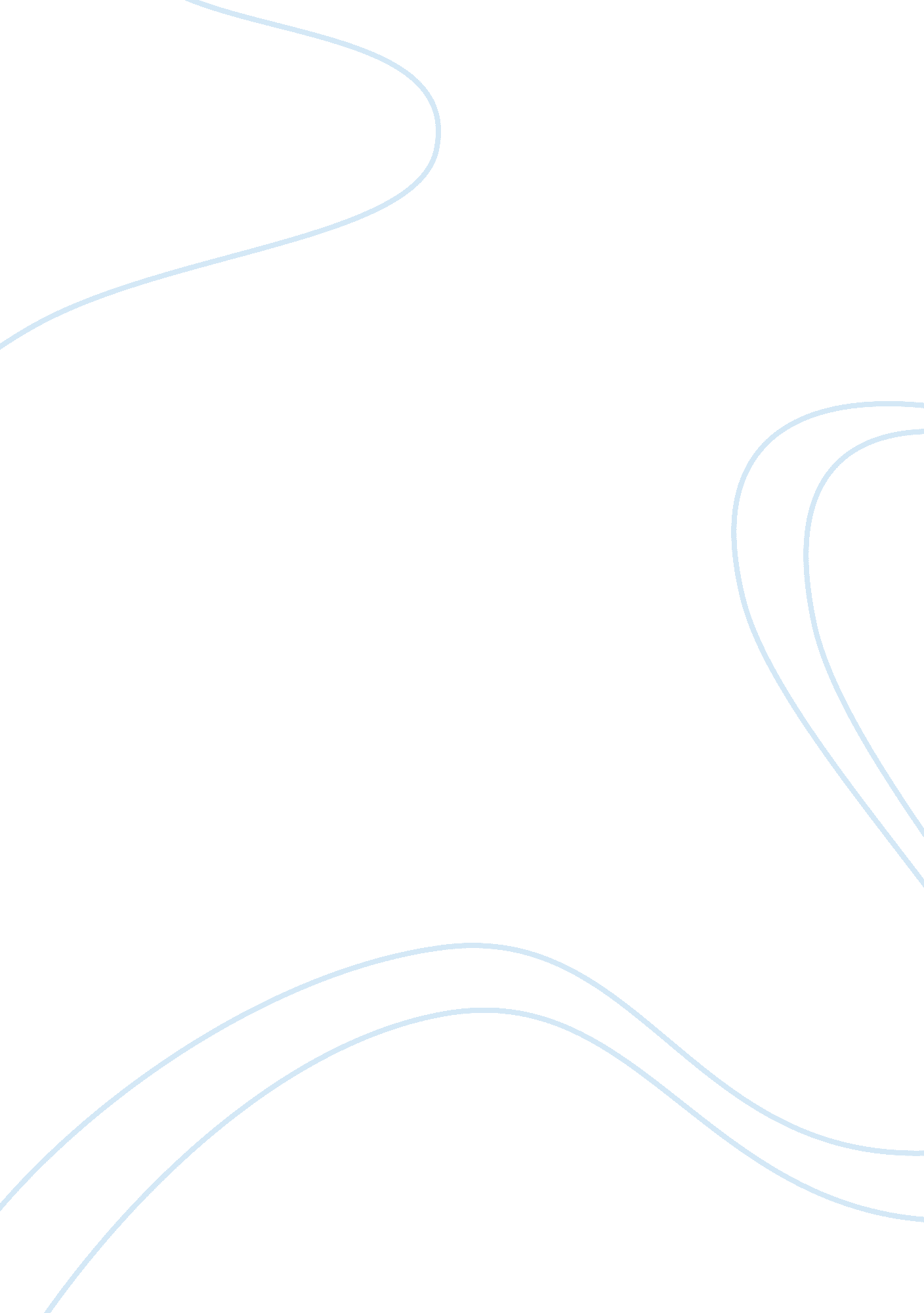 My favorite university experienceEducation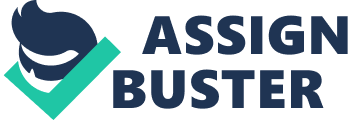 Like any other weekends in the university, we went out partying but for this time round, it was within the institution compound in the dormitory. One of my friends who I had known shortly was celebrating her birthday. Everything was as scheduled in which people engaged in different party activities such as listening to music and dancing, drinking, eating besides sharing stories among other amusements. All the expected people were in the scene besides everyone seeming to be in a party mood depicted from their facial expressions. This was a very amazing event to me because it was the first I witnessed besides that attracted many people including some from the neighboring community. Additionally, it had a programmed, unlike many other such ceremonies that I had ever attended before besides was followed to the latter. Through the entire process, I learned that people have their own way of doing things as well as doing different things from the normal you would get a dissimilar result. This is because most ceremonies that I had attended there before lacked good planning and mostly resulted in vices such as fights and injuries. 